Nr. p. k.Atrašanās vieta, suga, stumbra caurmērs 1,3m no sakņu kaklaAttēls1.Sniega ielā pretī Nr.18Vītoli, 46cm un 38cm 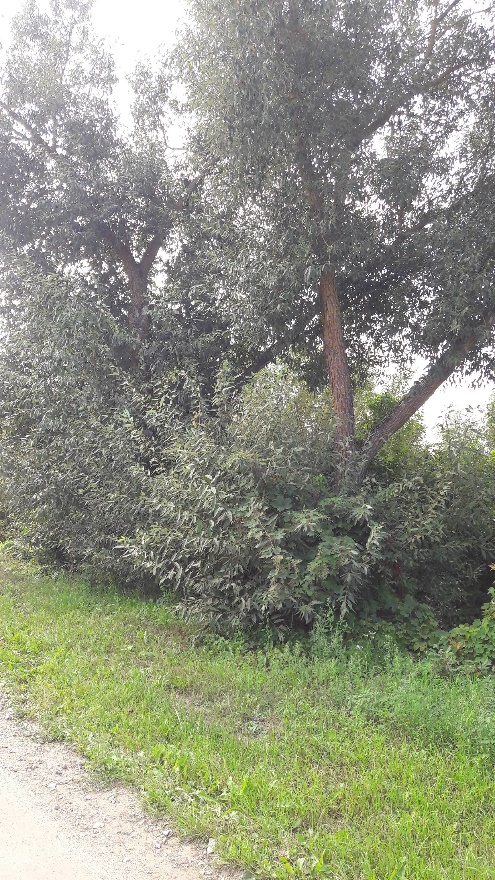 2.Sniega ielā pretī Nr.24Vītoli, 42cm, 42 cm, Ošlapu kļava 41 cm 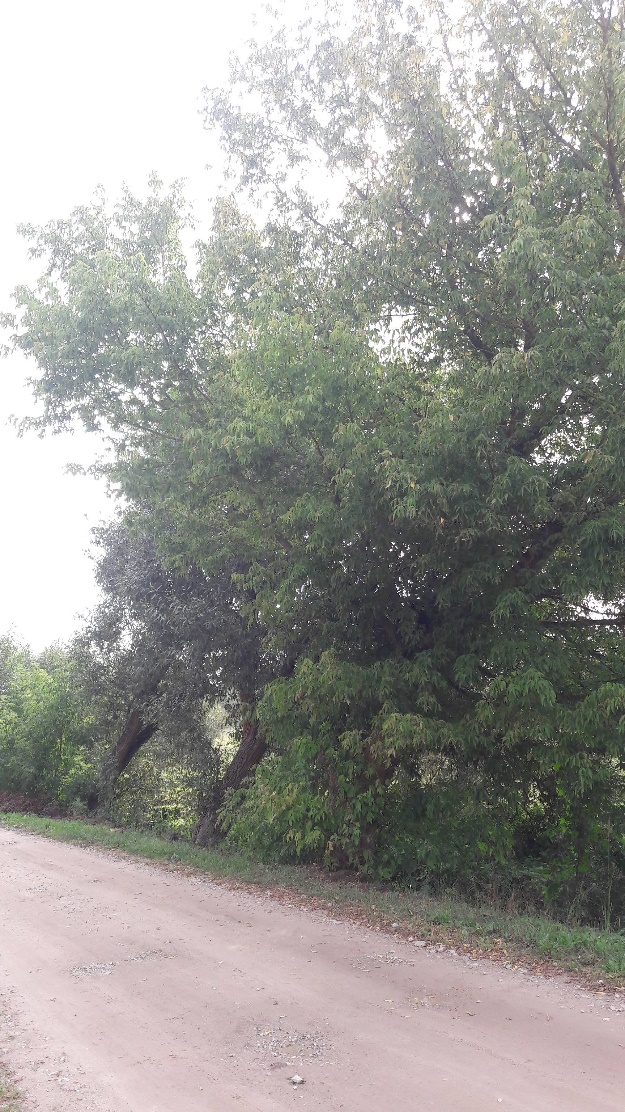 3.Sniega iela pretī Nr.26Vītols 42 cm 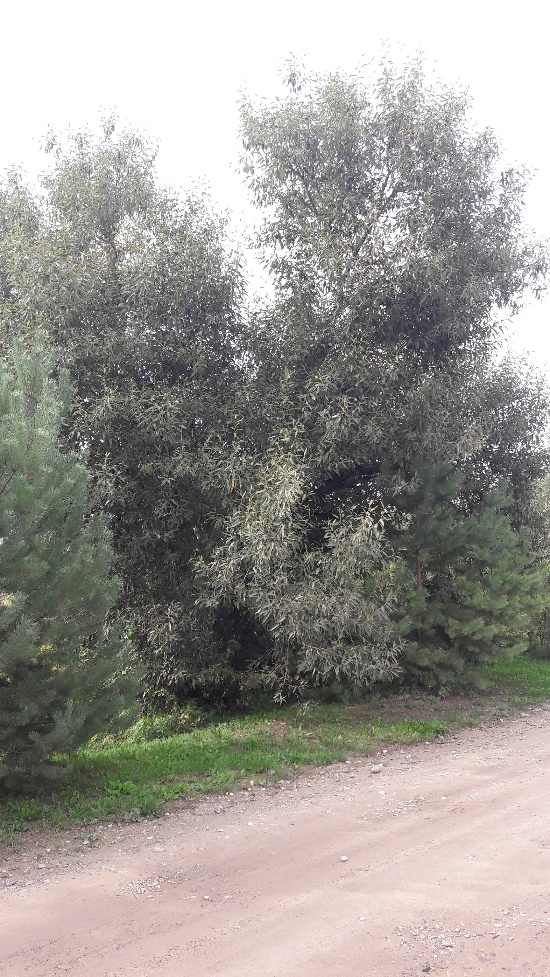 4.Sniega iela pretī Nr.40Smiltsērkšķi, 28 cm, 42 cm un 28cmVītoli 46 cm un 49 cm 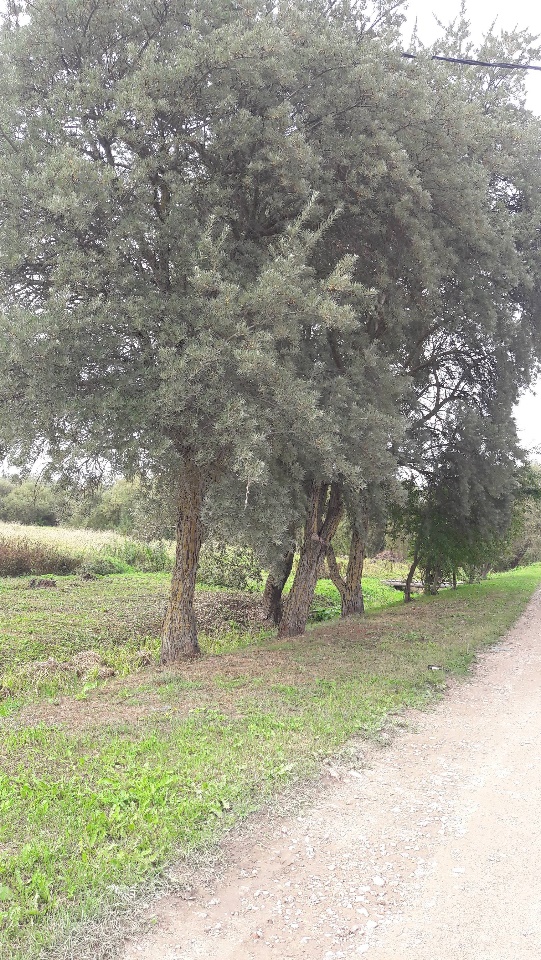 5.Sniega iela pretī Nr.44Vītoli, 44 cm, 41 cm, un 48 cm.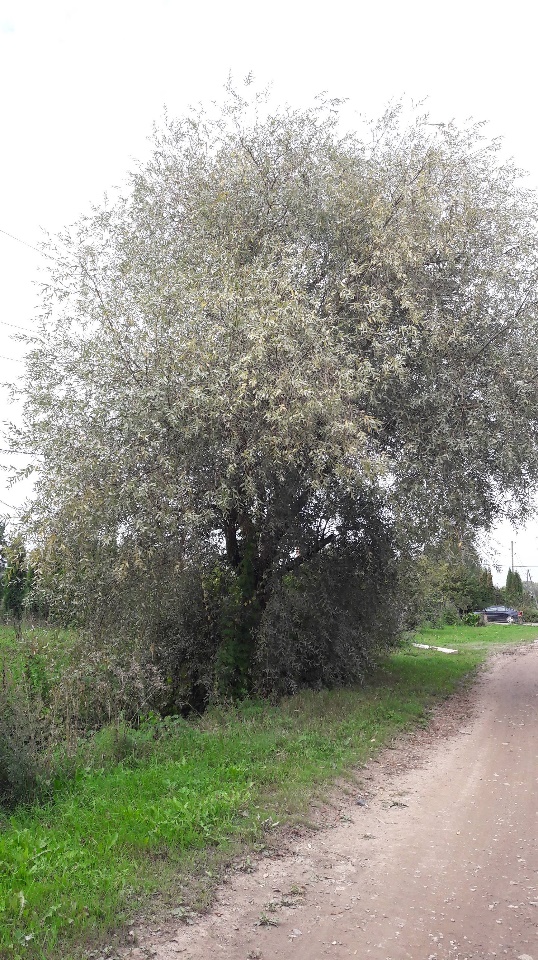 6.Miezītes ceļā pretī Nr.58Vītoli, 49cm un 43cm 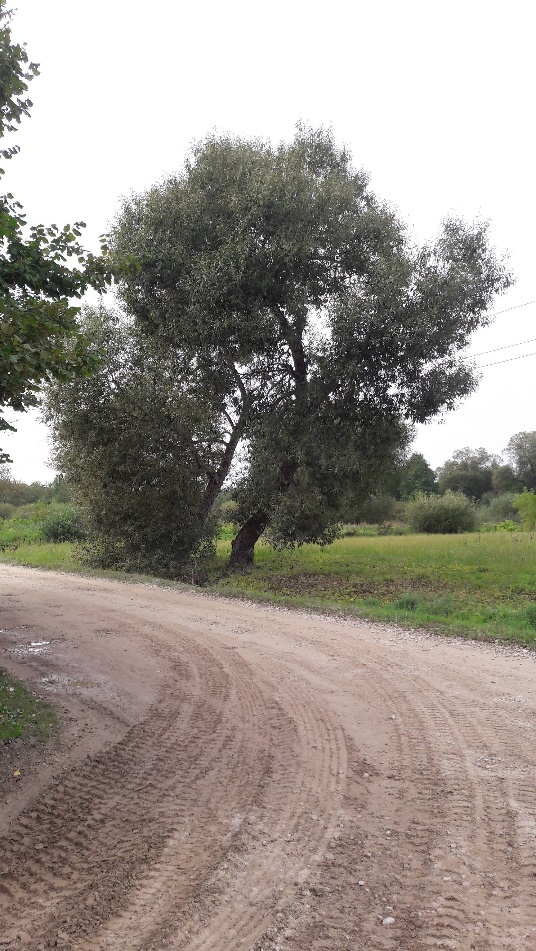 7.Miezītes un Vītolu ceļu krustojumāBērzs, 48 cm 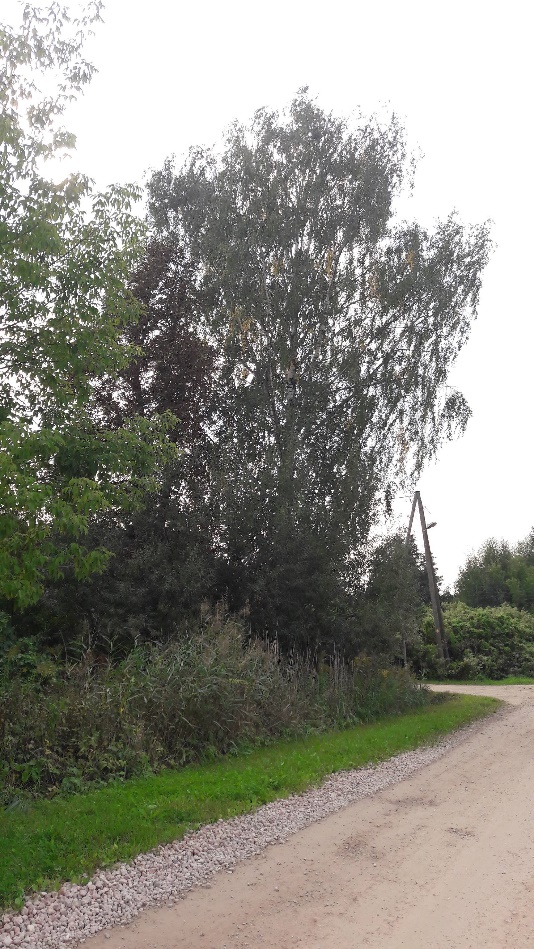 8.Vītolu ceļā pirms tilta no Miezītes ceļa pusesVītoli, 43cm un 47cm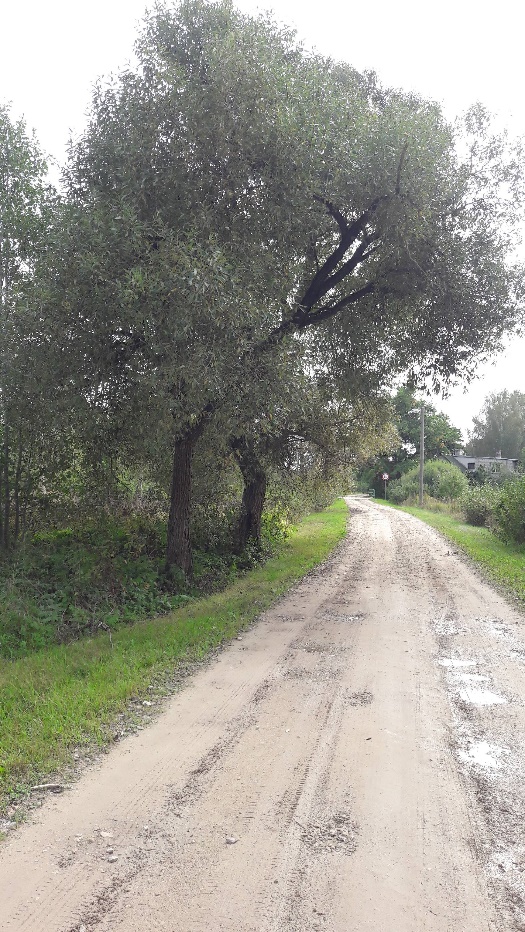 9.Būriņu ceļā pie caurtekasVītols, 40 cm 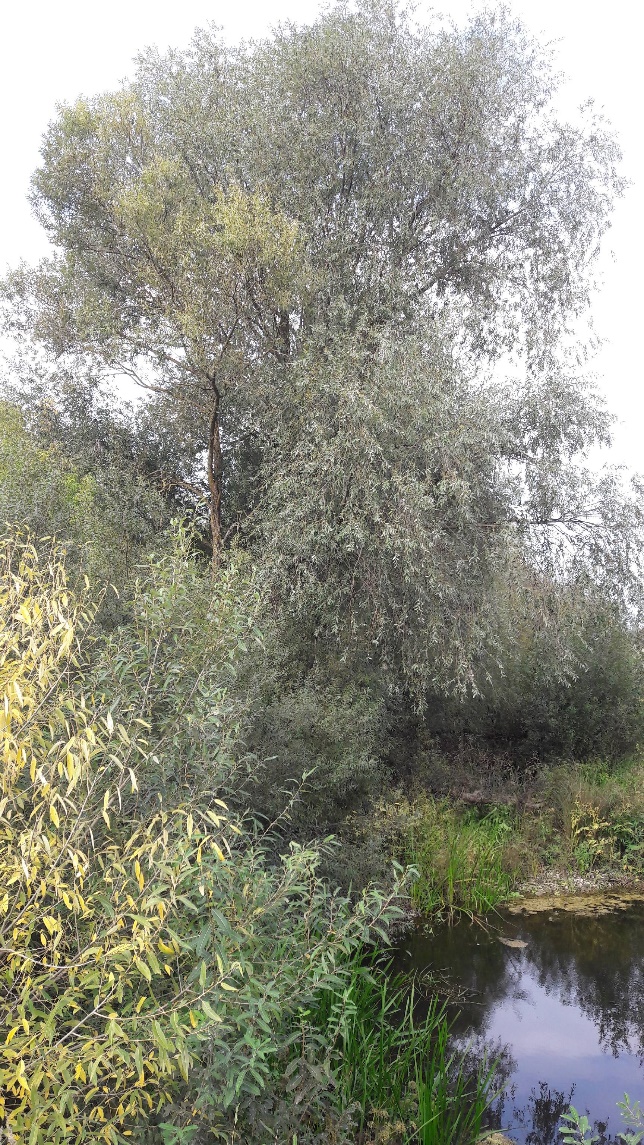 10.Būriņu ceļā pie caurtekasVītoli, 43cm un 47cm 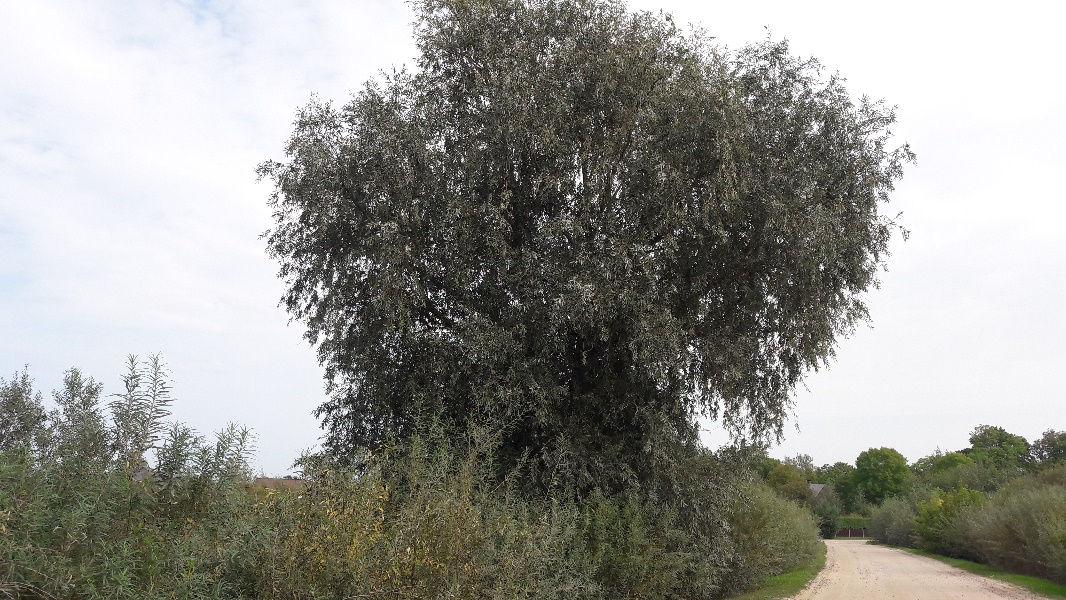 11.Bebru ceļā pie Sniega ielasMelnalksnis, 36cm 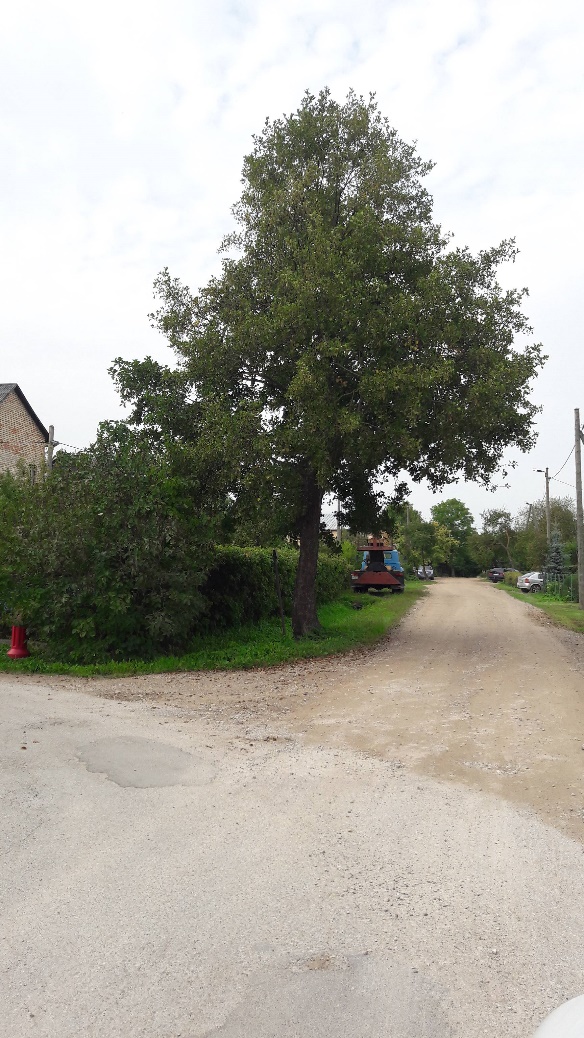 